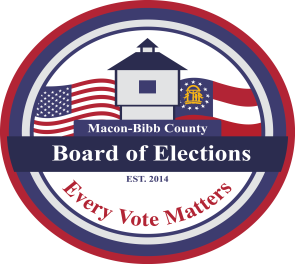 Board MembersMike KaplanChairmanKaren Evans-DanielVice-ChairJoel HazardMemberDarius D. MaynardMemberHerbert SpanglerMemberThomas GillonInterim Elections SupervisorAgendaRegular Board MeetingThursday, March 16, 20234:00 P.M. Call Board Meeting to Order                  Approval of Minutes for the February 16, 2023 meeting.Old BusinessNew Business Scheduling the swearing in of new Board Members Nominating the Fifth Board Member (April)Other Business – Staff ReportsDeputy Registrar – Angelia McLean                                            This data is accurate As of Date:Active Voters:    	Inactive Voters: Combined Total Voters: GARVIS Voter Registration Dashboard Report DDS Department Driver Services Applications:OLVR – Online Voter Registration Applications: Verification of Pending Voters:b. Interim Elections Supervisor – Thomas GillonCapitol VisitVehiclesRelocation to Macon Mallc. Legal ReportsDiscussion of Senate Bill 227Public CommentsLimited to TWO (2) Minutes
Motion For Adjournment